Year 3 HomeworkYear 3 HomeworkDue: Wednesday 28th November 2018Due: Wednesday 28th November 2018Due: Wednesday 28th November 2018Due: Wednesday 28th November 2018Due: Wednesday 28th November 2018Reading: Please continue to read every day for at least 15 minutes, recording your progress and completing the comments section within your reading diary. Reading diaries must be signed by your parent/carer before the book can be changed. 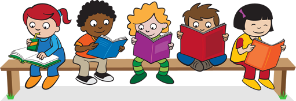 Find 5 conjunctions within your book. Write them in alphabetical order.Reading: Please continue to read every day for at least 15 minutes, recording your progress and completing the comments section within your reading diary. Reading diaries must be signed by your parent/carer before the book can be changed. Find 5 conjunctions within your book. Write them in alphabetical order.Reading: Please continue to read every day for at least 15 minutes, recording your progress and completing the comments section within your reading diary. Reading diaries must be signed by your parent/carer before the book can be changed. Find 5 conjunctions within your book. Write them in alphabetical order.Reading: Please continue to read every day for at least 15 minutes, recording your progress and completing the comments section within your reading diary. Reading diaries must be signed by your parent/carer before the book can be changed. Find 5 conjunctions within your book. Write them in alphabetical order.Reading: Please continue to read every day for at least 15 minutes, recording your progress and completing the comments section within your reading diary. Reading diaries must be signed by your parent/carer before the book can be changed. Find 5 conjunctions within your book. Write them in alphabetical order.Reading: Please continue to read every day for at least 15 minutes, recording your progress and completing the comments section within your reading diary. Reading diaries must be signed by your parent/carer before the book can be changed. Find 5 conjunctions within your book. Write them in alphabetical order.Reading: Please continue to read every day for at least 15 minutes, recording your progress and completing the comments section within your reading diary. Reading diaries must be signed by your parent/carer before the book can be changed. Find 5 conjunctions within your book. Write them in alphabetical order.Spelling: Continue practising the words provided previously on the separate sheet (9 words per week, or 6 if you are finding them difficult) using one or more of the strategies listed on the ‘Strategies List’ located on the inside back cover. Once learnt, please return the sheet to receive the next list of words.Spelling: Continue practising the words provided previously on the separate sheet (9 words per week, or 6 if you are finding them difficult) using one or more of the strategies listed on the ‘Strategies List’ located on the inside back cover. Once learnt, please return the sheet to receive the next list of words.Spelling: Continue practising the words provided previously on the separate sheet (9 words per week, or 6 if you are finding them difficult) using one or more of the strategies listed on the ‘Strategies List’ located on the inside back cover. Once learnt, please return the sheet to receive the next list of words.Spelling: Continue practising the words provided previously on the separate sheet (9 words per week, or 6 if you are finding them difficult) using one or more of the strategies listed on the ‘Strategies List’ located on the inside back cover. Once learnt, please return the sheet to receive the next list of words.Spelling: Continue practising the words provided previously on the separate sheet (9 words per week, or 6 if you are finding them difficult) using one or more of the strategies listed on the ‘Strategies List’ located on the inside back cover. Once learnt, please return the sheet to receive the next list of words.Spelling: Continue practising the words provided previously on the separate sheet (9 words per week, or 6 if you are finding them difficult) using one or more of the strategies listed on the ‘Strategies List’ located on the inside back cover. Once learnt, please return the sheet to receive the next list of words.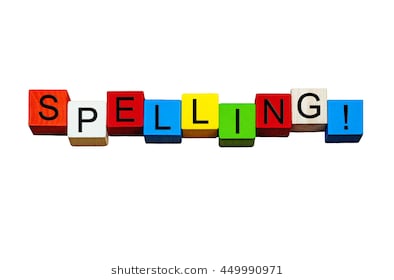 English/Topic: Create a Celtic character. Draw a picture and use the subheadings ‘Appearance’ and ‘Personality’ to describe your character.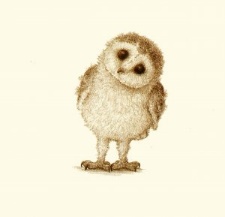 English/Topic: Create a Celtic character. Draw a picture and use the subheadings ‘Appearance’ and ‘Personality’ to describe your character.English/Topic: Create a Celtic character. Draw a picture and use the subheadings ‘Appearance’ and ‘Personality’ to describe your character.English/Topic: Create a Celtic character. Draw a picture and use the subheadings ‘Appearance’ and ‘Personality’ to describe your character.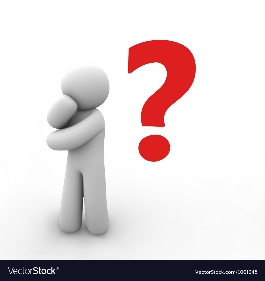 Support: Describe someone you know to a grown up. What do they look like? How do they act as a person?Support: Describe someone you know to a grown up. What do they look like? How do they act as a person?Support: Describe someone you know to a grown up. What do they look like? How do they act as a person?Support: Describe someone you know to a grown up. What do they look like? How do they act as a person?Challenge: What does your character enjoy doing?Challenge: What does your character enjoy doing?Challenge: What does your character enjoy doing?Challenge: What does your character enjoy doing?Challenge: What does your character enjoy doing?Challenge: What does your character enjoy doing?Challenge: What does your character enjoy doing?Maths: Complete the column subtraction worksheet.Maths: Complete the column subtraction worksheet.Maths: Complete the column subtraction worksheet.Maths: Complete the column subtraction worksheet.Maths: Complete the column subtraction worksheet.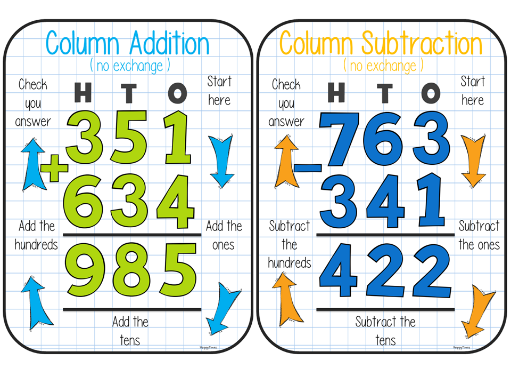 Support: Work with an adult. Use counters or objects to help calculate. Remember to start with the ones. Support: Work with an adult. Use counters or objects to help calculate. Remember to start with the ones. Support: Work with an adult. Use counters or objects to help calculate. Remember to start with the ones. Support: Work with an adult. Use counters or objects to help calculate. Remember to start with the ones. Support: Work with an adult. Use counters or objects to help calculate. Remember to start with the ones. Challenge: Write a set of instructions for the subtraction column method. Challenge: Write a set of instructions for the subtraction column method. Challenge: Write a set of instructions for the subtraction column method. Challenge: Write a set of instructions for the subtraction column method. Challenge: Write a set of instructions for the subtraction column method. Number Facts: Practise the multiplication and division facts for the 8 times table. How many questions can you answer in 1 minute? Log in to https://ttrockstars.com/ with your new login to engage with the times-table challenges.Number Facts: Practise the multiplication and division facts for the 8 times table. How many questions can you answer in 1 minute? Log in to https://ttrockstars.com/ with your new login to engage with the times-table challenges.Number Facts: Practise the multiplication and division facts for the 8 times table. How many questions can you answer in 1 minute? Log in to https://ttrockstars.com/ with your new login to engage with the times-table challenges.Number Facts: Practise the multiplication and division facts for the 8 times table. How many questions can you answer in 1 minute? Log in to https://ttrockstars.com/ with your new login to engage with the times-table challenges.Number Facts: Practise the multiplication and division facts for the 8 times table. How many questions can you answer in 1 minute? Log in to https://ttrockstars.com/ with your new login to engage with the times-table challenges.Number Facts: Practise the multiplication and division facts for the 8 times table. How many questions can you answer in 1 minute? Log in to https://ttrockstars.com/ with your new login to engage with the times-table challenges.Number Facts: Practise the multiplication and division facts for the 8 times table. How many questions can you answer in 1 minute? Log in to https://ttrockstars.com/ with your new login to engage with the times-table challenges.Outdoor Learning: Collect leaves of different colours. Why have they changed colour? Discuss with your adult. Outdoor Learning: Collect leaves of different colours. Why have they changed colour? Discuss with your adult. Outdoor Learning: Collect leaves of different colours. Why have they changed colour? Discuss with your adult. Outdoor Learning: Collect leaves of different colours. Why have they changed colour? Discuss with your adult. Outdoor Learning: Collect leaves of different colours. Why have they changed colour? Discuss with your adult. Outdoor Learning: Collect leaves of different colours. Why have they changed colour? Discuss with your adult. Outdoor Learning: Collect leaves of different colours. Why have they changed colour? Discuss with your adult. Next Week’s Learning:Next Week’s Learning:Next Week’s Learning:Next Week’s Learning:Next Week’s Learning:Next Week’s Learning:Next Week’s Learning:English: We will continue to explore ‘Across the Roman Wall’ by Theresa Breslin. We will be creating our own characters and settings.Maths: We will continue learning about multiplication and division using different methods (column multiplication).Maths: We will continue learning about multiplication and division using different methods (column multiplication).Topic: We will be exploring how light and shadows change throughout the day.Topic: We will be exploring how light and shadows change throughout the day.Topic: We will be exploring how light and shadows change throughout the day.Topic: We will be exploring how light and shadows change throughout the day.Parent/Carer Comment:Child comment: Parent/Carer Comment:Child comment: Parent/Carer Comment:Child comment: Parent/Carer Comment:Child comment: Parent/Carer Comment:Child comment: Parent/Carer Comment:Child comment: Parent/Carer Comment:Child comment: 